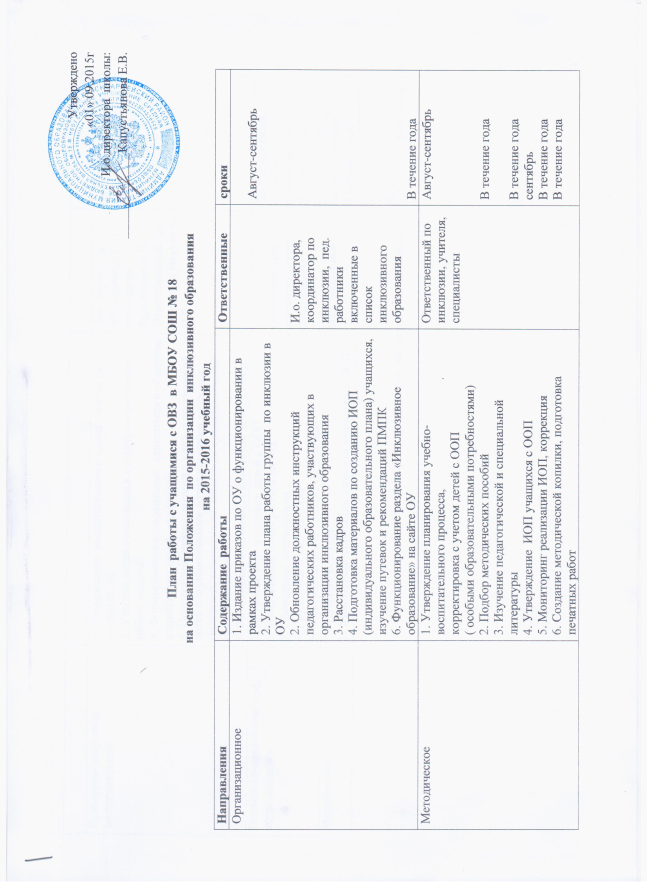 Ответственный по организации  инклюзивного обучения                             Вакулина И.В.                                                                                                                                              Утверждено«1» 09.2012г                                                                                                                                                Директор школы:_____________ Гучетль О.Н.План работы школы на 2012-2013 учебный годпо инклюзивному образованию.Культурно-досуговое, воспитательное1. Утверждение воспитательного плана работы на учебный год2. Участие детей-инвалидов в культурно-досуговой работе школы3. Формирование толерантного  отношения в обществе к проблемам детей- инвалидов.4. Пропагандирование  возможностей и достижений детей с ограниченными возможностями здоровья (выставки, спартакиады, конкурсы художественной самодеятельности)5. Расширение социальных контактов детей с ОВЗ.Зам. директора по ВРКоломиец С.Н., соцпедагог Рудыченко Л.Н.Ответственный  по инклюзии Вакулина И.В.сентябрьВ течение годаПсихолого-педагогическое, коррекционное1. Изучение карт и путевок детей с ООП2. Утверждение плана работы на год3. Проведение диагностики4. Групповые и инд. занятия5.  Консультативная помощь родителямОтветственный  по инклюзии, учителя, специалистыАвгуст-сентябрьсентябрьВ течение годаВ течение годаВ течение годаМедицинское1. Изучение мед.карт2.  Мониторинг состояния здоровья учащихся с ООПМед. работникиАвгуст-сентябрьВ течение года№ п/пСодержание работыСрокиОтветственные1.Формирование банка данных детей- инвалидов от 7 до 18 лет.сентябрьВакулина И.В.2.Ознакомление с особенностями взаимодействия с детьми с ОВЗ.октябрьВакулина И.В.,Штурникова М.Г.3.Методические рекомендации по обучению детей- инвалидов, в том числе обучающихся на дому.декабрь-майЛиходеева Г.Н.Вакулина И.В.4.Методические рекомендации по психолого-педагогическому сопровождению детей- инвалидов, в том числе обучающихся на дому.декабрь-майВакулина И.В.Горб Г.Г.Штурникова М.Г.5.Формирование толерантного  отношения в обществе к проблемам детей- инвалидов.декабрь-майВакулина И.В. классные руководители6.Пропагандирование  возможностей и достижений детей с ограниченными возможностями здоровья (выставки, спартакиады, конкурсы художественной самодеятельности)апрельВакулина И.В.Горб Г.Г.Бруяко В.А.7.Расширение социальных контактов детей с ОВЗ.декабрь-майВакулина И.В.Горб Г.Г.